                                                                                     MEGHÍVÓ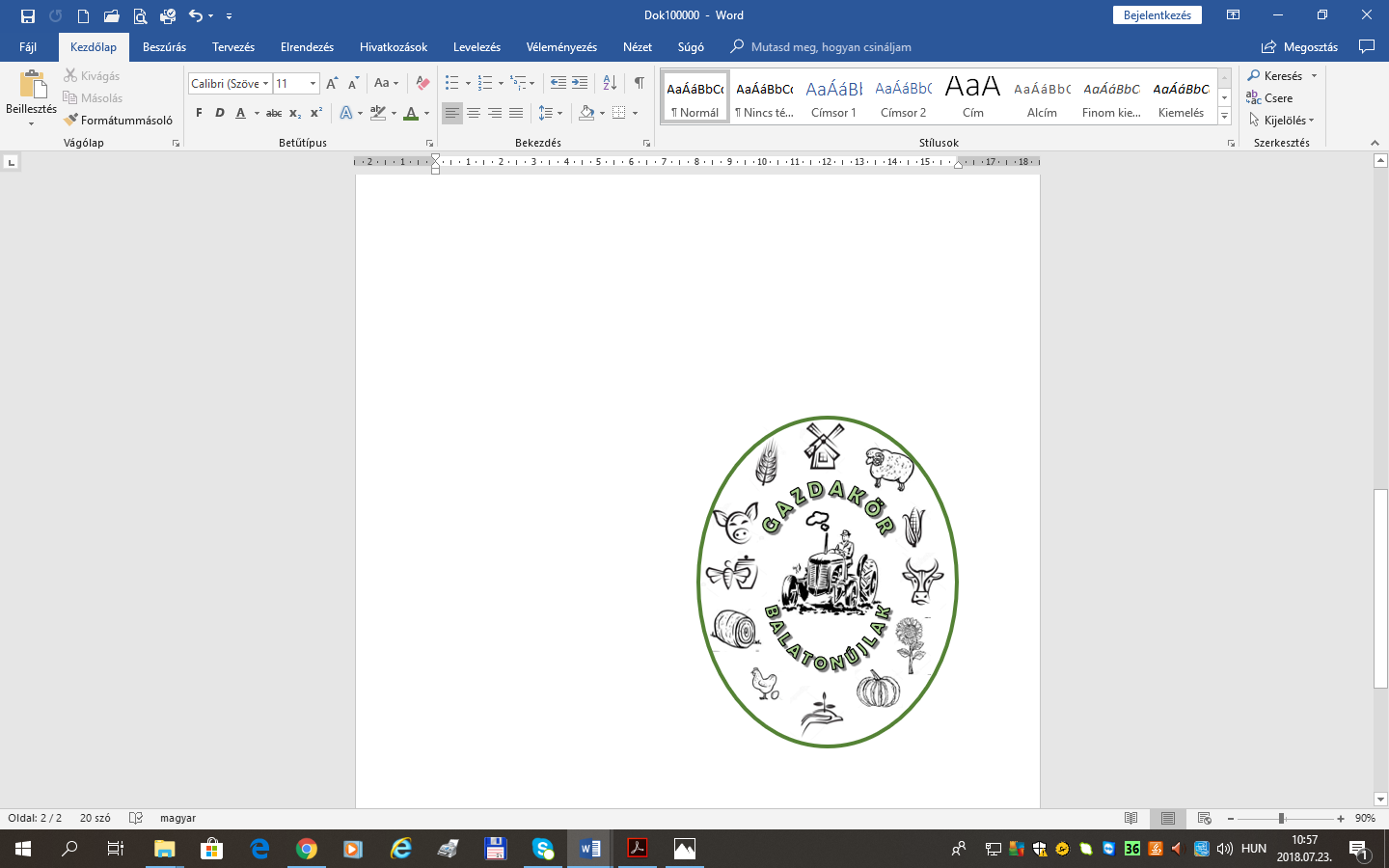                                                                  A BALATONÚJALIKI GAZDAKÖR                                                     2018. NOVEMBER 16-ÁN  10 ÓRAKOR                                              " MEZŐGAZDASÁGI SZAKMAI NAP "                                                                CÍMMEL   ELŐADÁST SZERVEZ
                                                                                                                           Helyszín:   Balatonújak, Művelődési ház     Érkezés: 9 órától várjuk a résztvevőket     A szakmai nap témái:   -  A mezőgazdaság aktuális kérdései                                                             pl:  Növényvédelem, gyomok, vadgazdálkodás                                               -  Jogszabályok, aminek gazdálkodóként meg kell felelnünk                                                     (permetezőgépek felülvizsgálata, tűzvédelmi szabályok, 
                                                     új növényvédelmi  jogszabályok)     Előadók:  Szent István Egyetem Gödöllő - Dr. Heltai Miklós;                          Pannon Egyetem Georgikon Kar Keszthely - Dr. Pályi Béla;                           Marcali Hivatásos Tűzoltóparancsnokság -Tompos Gábor;                          Mészáros József;                          Szabó Roland
                                                               A szakmai előadások után ebéddel várjuk a résztvevőket.        A rendezvényen való részvétel ingyenes, de kérjük részvételi szándékukat előre jelezzék.           Jelentkezés: Tüske Gábor 06-30/440-1760                                 Nagy Imréné 06-30/6973215
          vagy a gazdakor14@gmail.com email címen lehet 2018. november 14-ig.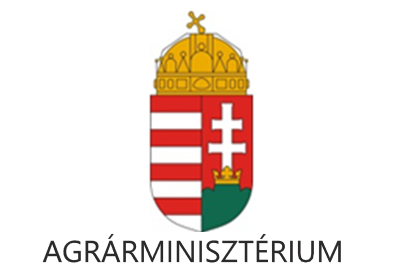                                 " Az Agrárminisztérium támogatásával"Program:     - 9.00-től Regisztráció                        - 10 óra:  Megnyitó                                         Tüske Gábor Balatonújlaki Gazdakör                                      Szabó Tamás Somogy Megyei Gazdakör Elnöke                                       Leibinger László Falugazdász                                       Polgármester ?                       - 10.15    Dr  Palyi Béla  Pannon Egyetem Georgikon Kar                                             Permetezőgépek tudnivalói                        - 10.45   Szabó Roland                                               Kalászosok gyomnövényei                        - 11.40   Dr. Heltai Miklós Széchenyi István Egyetem Gödöllő                                               Vadkármegelőzés, vadgazdálkodás                        - 12.30    Tompos Gábor Marcali Hivatásos Tűzoltóparancsnokság                                         - 13.00    Mészáros József                                           Új növényvédelmi jogszabályok                         - 13.30    Ebéd                         - 14.00    Kötetlen beszélgetés                                             Minden érdeklődőt szeretettel várunk!